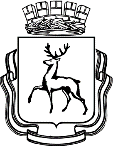 АДМИНИСТРАЦИЯ ГОРОДА НИЖНЕГО НОВГОРОДАДепартамент инвестиционной политики, внешнеэкономических связей, предпринимательства и туризмаП Р И К А ЗВ соответствии с положениями постановления администрации города Нижнего Новгорода от 23.04.2020 № 1364 «О мерах по реализации Указа Губернатора Нижегородской области от 07.04.2020 года № 53 «О мерах поддержки организаций и лиц, пострадавших от распространения новой коронавирусной инфекции (COVID-19)» (далее – Постановление №1364) в связи с поступившими от 23.10.2020 №Сл-01-08-573745/20, от 04.12.2020 №Сл-01-08-673150/20, от 10.12.2020 №Сл-01-08-687095/20, от 11.12.2020 №Сл-01-08-692097/20, от 14.12.2020 №Сл-01-08-694876/20 письмами Нижегородского района города Нижнего Новгорода.ПРИКАЗЫВАЮ:Внести изменения в п.20 приложения №1 к приказу №162 от 05.08.2020 об утверждении сводного реестра получателей финансовой помощи (субсидий) юридическим лицам и индивидуальным предпринимателям города Нижнего Новгорода, пострадавшим от распространения новой коронавирусной инфекции (COVID-19), в целях возмещения затрат на оплату труда работникам в период действия режима повышенной готовности, в части изменения объема субсидии ИП Карасеву Михаилу Сергеевичу на возмещение оплаты труда работникам с «43626,63» на «57569,16» и изменения расчетного периода с «с 28.03.2020 по 30.06.2020» на «с 28.03.2020 по 31.07.2020» в связи с технической ошибкой, допущенной в протоколе заседания городской комиссии по оказанию мер поддержки Нижегородского района №51/01-07/2020-05 от 31.07.2020.Внести изменения в п.25 приложения №1 к приказу №54 от 09.10.2020 об утверждении сводного реестра получателей финансовой помощи (субсидий) юридическим лицам и индивидуальным предпринимателям города Нижнего Новгорода, пострадавшим от распространения новой коронавирусной инфекции (COVID-19), в целях возмещения затрат на оплату труда работникам в период действия режима повышенной готовности, и в части изменения объема субсидии ООО "Нижегородский сервисный центр" на возмещение оплаты труда работникам с «21081,12» на «20320,08» в связи с технической ошибкой, допущенной в протоколе заседания городской комиссии по оказанию мер поддержки Нижегородского района №85/01-10/2020-05  от 02.10.2020.Отменить решение в приказе №123 от 01.12.2020 о внесении изменений в приказы об утверждении сводных реестров получателей субсидий, в целях возмещения затрат на оплату труда работникам в период действия режима повышенной готовности, в части изменения объема субсидии ООО "Варварка-СПА" на возмещение оплаты труда работникам с «178791,19» на «159291,69» в связи с технической ошибкой, допущенной в протоколе заседания городской комиссии по оказанию мер поддержки Нижегородского района №110/01-11/2020-05 от 23.11.2020.                                                                                                                                Внести изменения в п.2 приложения №1 к приказу №25 от 21.09.2020 об утверждении сводного реестра получателей финансовой помощи (субсидий) юридическим лицам и индивидуальным предпринимателям города Нижнего Новгорода, пострадавшим от распространения новой коронавирусной инфекции (COVID-19), в целях возмещения затрат на оплату труда работникам в период действия режима повышенной готовности, и в части изменения объема субсидии ООО "Варварка-СПА"  на возмещение оплаты труда работникам с «178791,19» на «151870,97» в связи с технической ошибкой, допущенной в протоколе заседания городской комиссии по оказанию мер поддержки Нижегородского района №73/01-09/2020-05  от 15.09.2020.Внести изменения в п.1 приложения №1 к приказу №196 от 31.08.2020 об утверждении сводного реестра получателей финансовой помощи (субсидий) юридическим лицам и индивидуальным предпринимателям города Нижнего Новгорода, пострадавшим от распространения новой коронавирусной инфекции (COVID-19), в целях возмещения затрат на оплату коммунальных услуг в период действия режима повышенной готовности, и в части изменения объема субсидии ИП Грошовкиной Екатерине Евгеньевне на возмещение коммунальных услуг с «29679,12» на «24890,33» в связи с технической ошибкой, допущенной в протоколе заседания городской комиссии по оказанию мер поддержки Нижегородского района №63/01-08/2020-05  от 25.08.2020.Внести изменения в п.25 приложения №1 к приказу №25 от 21.09.2020 об утверждении сводного реестра получателей финансовой помощи (субсидий) юридическим лицам и индивидуальным предпринимателям города Нижнего Новгорода, пострадавшим от распространения новой коронавирусной инфекции (COVID-19), в целях возмещения затрат на оплату труда работникам в период действия режима повышенной готовности, в части изменения объема субсидии ООО "Бокончино" на возмещение оплаты труда работникам с «475136,32» на «449797,30» в связи с технической ошибкой, допущенной в протоколе заседания городской комиссии по оказанию мер поддержки Нижегородского района №74/01-09/2020-05 от 16.09.2020.Внести изменения в п.3 приложения №1 к приказу №105/2 от 23.11.2020 об утверждении сводного реестра получателей финансовой помощи (субсидий) юридическим лицам и индивидуальным предпринимателям города Нижнего Новгорода, пострадавшим от распространения новой коронавирусной инфекции (COVID-19), в целях возмещения затрат на оплату коммунальных услуг в период действия режима повышенной готовности, в части изменения объема субсидии ООО "Бар-НН" на возмещение коммунальных услуг с «44739,75» на «39868,51» в связи с технической ошибкой, допущенной в протоколе заседания городской комиссии по оказанию мер поддержки Нижегородского района №107/01-11/2020-05 от 18.11.2020.Контроль оставляю за собой.Директор департамента 		     		                      	                      	А.В. СимагинПриложение № 1к Приказу «О внесении изменений в Приказы об утверждении сводных реестров получателей субсидий»Утверждено:Директор департамента инвестиционной политики, внешнеэкономических связей, предпринимательства и туризма____________________________(подпись)«____»______________2020года№О внесении изменений в Приказы об утверждении сводных реестров получателей субсидий №п.п.Район№ ПриказаДата комиссииНаименование организации, ФИО индивидуального предпринимателяИНН/КППОбъём субсидий (руб.)Период предоставления субсидий20Нижегородский16231.07.2020ИП Карасев Михаил Сергеевич52602147038957569,16с 28.03.2020 по 31.07.202025Нижегородский5402.10.2020ООО "Нижегородский сервисный центр"5260253683/52600100120320,08с 01.08.2020 по 06.08.20202Нижегородский2515.09.2020ООО "Варварка-СПА"5260462969/526001001151870,97с  01.07.2020 по 31.07.20201Нижегородский19625.08.2020ИП Грошовкина Екатерина Евгеньевна52602009101024890,33с 28.03.2020 по 30.06.202025Нижегородский2516.09.2020ООО "Бокончино"5260269041/526001001449797,30с 01.07.2020  по 31.07.20203Нижегородский105/218.11.2020ООО "Бар-НН"5260328064/52600100139868,51с 01.09.2020 по 30.09.2020